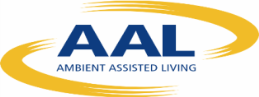 Project Fact SheetName of the project and acronym	Coordinator (company or organization):Duration of the project and starting date:Partners:Objective of the project (7 lines-no more no less):Project Overview (Including technology in use, end-users involvement – 12 lines sharp): Expected results and impact (7 lines sharp):Total budget of the project:Public Contribution (National + EC):Public contribution (EC + national) is:     1.324.701,60 eurosImages or graphic (Logo, images or photos showing the product or service):
Images or photographs (also graphics where needed) are mandatory. Send ftp link or esp file.Logo: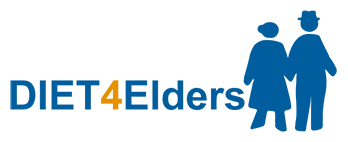 Poster of the project : (on this URL)http://www.diet4elders.eu/sites/default/files/D4E_Poster_0.pdf Website link(s):
Contact person (e-mail, phone, address):DIET4Elders D4EISOIN Ingenieria y Soluciones Informaticas S.L.From 1st July 2013 until  30th June 2016 (36 months)NameTypeCountryWeb addressIngenieria y Soluciones Informaticas del Sur S.LSMESpainwww.isoin.esTunstall Healthcare Ltd.LEUKwww.tunstall.co.ukCOESCO DEZA S.LSMESpain---Kings College LondonResearch entityUKwww.kcl.ac.ukTechnical University of Cluj-NapocaReseacrh EntityRomaniawww.utcluj.roDIET4Elders addresses the problem of older adults malnutrition caused by their unhealthy self-feeding habits. In Europe more than 15% of the older population is affected by poor nutrition and malnutrition caused by the problems of ageing such as decrease in sensitivity, dental health, lack of transportation etc. The target groups are represented by: (i) Older adults living in care homes for which recent statistics say that are affected by malnutrition in more than 60% of cases. (ii) Older adults living at home for which statistics says that more that 15% are affected by malnutrition.In the area of nutrition related services the contemporary service models are based on providing calorific and nutritional information for popular products. Even if they are intended to be used by all kind of people no matter the age, the older adults’ specific problems regarding nutrition and self-feeding behaviour are not considered. DIET4Elders project aims to develop an innovative ICT-based system to provide support services to: (i) assist older adults and their informal carers during daily self-feeding activities (ii) help the nutritionists to establish the degree in which the older adults follow their prescribed diet and to dynamically adjust it and (iii) enable the dynamic selection, based on the prescribed diet, of suitable food service provider and potentially enable automated shopping. Considerable decrease of older adults malnutrition cases - Assessed based on the decrease level of malnutrition cases for the older adults involved in the project trials; Increase the number of older adults able to self-manage their feeding behaviour and diet - the older adults will remain integrated and active individuals of their communities;DIET4Elders system support services availability on the market 3 years after the end of the project - TUNSTALL partner great experience in marketing telecare and telehealth services; Dissemination of project scientific results - Assessed based on the availability of the published papers at the end of the project.Own contribution + requested contribution is:     2.005.433, 00 eurosEfforts (in PM):   340http://www.diet4elders.eu/enVictor Sanchez, vsanchez@isoin.es Street Astronomia 1, torre 4, planta 341015 Sevilla Spain+34 685 48 39 12